             DIRECŢIA POLIŢIA LOCALĂ CĂLĂRAŞI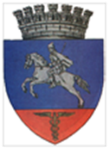              Nr. 55 din 13.01.2020                                                                                                                      Aprob                                                                                                             Director Executiv                                                                                                        Ing.                                                                                                                Anghel DanielRAPORT DE ACTIVITATECătre PRIMĂRIA MUNICIPIULUI CĂLĂRAŞIÎn atenţia Domnului Primar DRĂGULIN  ȘTEFAN  DANIELVă informăm că în perioada 6 – 12 Ianuarie 2020 , politistii locali şi-au desfăşurat activitatea, conform planificării lunare, având la bază atribuţiile prevăzute în Legea nr. 155/2010, H.G.nr. 1332/2010, Planul de Ordine şi Siguranţă Publică al municipiului pe anul 2018, respectiv Regulamentul de Organizare şi Funcţionare, Regulamentul de Ordine Interioară, precum şi în concordanţă cu evoluţia situaţiei operative din zonele şi locurile date în responsabilitate. S-a avut în vedere, în principal, acoperirea cu elemente de dispozitiv, a tuturor zonelor şi itinerariilor de patrulare unde, conform statisticilor şi a informaţiilor primite de la celelalte structuri de ordine publică sau de la cetăţenii municipiului, acolo unde frecvent se tulbură ordinea şi liniştea publică, se săvârşesc acte sau fapte antisociale. În perioada 6 – 12 Ianuarie Poliția Locală Călărași: a continuat desfășurarea de acțiuni în sistem integrat în colaborare cu reprezentanții I.P.J. Călărași, pentru asigurarea climatului de ordine și liniște publică pe raza municipiului . a acționat pe raza orașului pentru menținerea curățeniei mai ales în zona platformelor de gunoi, depistarea persoanelor care aruncă gunoi în alte locuri și a celor care caută prin deșeurile menajere din aceste locații, colaborând cu angajații REBU pentru ridicarea deșeurilor reciclabile. a desfășurat și va continua desfășurarea de acțiuni pe linia siguranței rutiere precum și acțiuni pentru sancționarea celor care încalcă regulile privind oprirea, staționarea și parcările neregulamentare ;a efectuat controale în trafic pe linia respectării reglementărilor legale privind circulația autovehiculelor de tonaj mare pe raza municipiului ;a acționat împreună cu reprezentanți ai I.P.J. Călărași și I.S.U. Călărași pe linia respectării prevederilor privind reglemantarea fumatului în spațiile publice ;a acționat pentru fluidizarea traficului rutier și pietonal ca urmare a toaletării de arbori pe raza municipiului Călărași de către reprezentanții Primăriei Călărași;în data de 06.01.2020 a asigurat măsuri de ordine publică precum și fluidizarea traficului rutier și pietonal cu ocazia manifestărilor dedicate Sărbătorii Bobotezei . În perioada 6 – 12 Ianuarie 2020 polițiștii locali au legitimat un număr de 176 persoane, au intervenit la 20 sesizări primite prin Dispeceratul instituției, au aplanat 6 stări conflictuale,  au constatat 79 fapte antisociale și au aplicat un număr de 45 sancțiuni contravenționale (în valoare de 6161 lei) și 34 avertismente verbale, după cum urmează:OUG nr.195/2002 – privind circulația pe drumurile publice – 26 fapte constatate fiind aplicate sancțiuni contravenționale în valoare de 2186 lei plus 52 puncte penalizare.Legea nr.61/1991 – r - sancționarea faptelor de încălcare a unor norme de conviețuire socială, a ordinii și liniștii publice – 11 fapte constatate fiind aplicate sancțiuni contravenționale cu amendă în valoare de 1150 lei . O.G. 97/2005 – Privind actele de stare civilă – 1 faptă constatată fiind aplicată sancțiune contravențională în valoare de 25 lei .H.C.L. nr.219/2008 – Regulamentul de gospodărire comunală al Municipiului Călărași – 3 fapte constatate fiind aplicate sancțiune contravențională cu avertisment scris .OUG 99/2000 – privind comercializarea produselor și serviciilor de piață  – 1 faptă constatată fiind aplicată sancțiune contravențională în valoare de 800 lei plus confiscarea sumelor încasate pe perioada suspendării activității localului public . HCL 40/2013 – privind Regulamentul pentru eliberarea și folosirea permiselor de “Liberă trecere” pentru circulația autovehiculelor cu masa maximă autorizată mai mare de 3,5 tone – 1 faptă constatată fiind aplicată sancțiune contravențională în valoare de 1000 lei . Legea nr. 448/2006 -  pentru protecția persoanelor cu handicap – 2 fapte constatate fiind aplicate sancțiuni contravenționale în valoare de 1000 lei .  Aspectele ce țin de situația operativă și de activitățile efectuate de Poliția Locală Călărași se regăsesc în Anexa 1 la prezentul Raport.Director Executiv AdjunctGabriel Vrînceanu